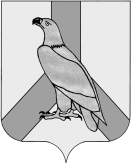 АДМИНИСТРАЦИЯДАЛЬНЕРЕЧЕНСКОГО ГОРОДСКОГО ОКРУГАПРИМОРСКОГО КРАЯПОСТАНОВЛЕНИЕ       « 19» ноября      2021г       г. Дальнереченск                            №  1019-па Об определении перечня  объектов для лиц, отбывающих наказание в виде обязательных работ, не требующих специальных знаний и особой квалификации и  исправительных работ для лиц, не имеющих основного  места  работы,  и  основных видов обязательных работ на предприятиях, организациях и в учреждениях  Дальнереченского городского округа В соответствии с Федеральным законом Российской Федерации от                06 октября . № 131-ФЗ «Об общих принципах организации местного самоуправления в Российской Федерации», статьями  49, 50 Уголовного кодекса Российской Федерации, статьями 25, 39 Уголовного исполнительного кодекса Российской Федерации, на основании Устава Дальнереченского городского округа, в целях определения перечня мест для отбывания осужденными  наказаний в виде обязательных и исправительных работ, администрация Дальнереченского городского округаПОСТАНОВЛЯЕТ:1. Определить перечень объектов для лиц, отбывающих наказание в виде обязательных работ, не требующих специальных знаний и особой квалификации (приложение № 1) и исправительных работ (приложение № 2) для лиц, не имеющих основного места работы, на предприятиях, организациях и в учреждениях Дальнереченского городского округа.2. Постановление администрации Дальнереченского городского округа от «13» октябрь 2021г. № 950-па  «Об определении перечня  объектов для лиц, отбывающих наказание в виде обязательных работ, не требующих специальных знаний и особой квалификации и  исправительных работ для лиц, не имеющих основного  места  работы,  и  основных видов обязательных работ на предприятиях, организациях и в учреждениях  Дальнереченского городского округа» считать утратившим силу.3.Организационно–информационному отделу администрации Дальнереченского городского округа (Бычкова) настоящее постановление разместить на официальном сайте Дальнереченского городского округа.4. Постановление вступает в силу со дня его подписания. Глава  Дальнереченского городского округа                                                                             С.В. Старков Перечень объектовдля лиц, отбывающих наказание в виде обязательных работ, не требующих специальных знаний и особой квалификации Перечень объектовдля лиц, не имеющих основного места работы, отбывающих наказание в виде исправительных работПриложение № 1                                                                        к постановлению администрации                                                                             Дальнереченского городского округа                                                                                                                                                                                                                                                                                       от  «19» ноября 2021г.  №1019-па НаименованиеорганизацийМесто нахожденияКоличество вакантных мест для трудоустройстваЗанимаемая должность МКУ «Управление ЖКХ Дальнереченского городского округа»г. Дальнереченск, ул. Победы, 1330Разнорабочий МКУ «ХОЗУ Администрации  Дальнереченского городского округа»г. Дальнереченск, ул. Победы, 1310РазнорабочийКГБУЗ « Дальнереченская ЦГБ»г. Дальнереченск, ул. Ленина, д. 34 5РазнорабочийПриложение № 2                                                                        к постановлению администрации                                                                             Дальнереченского городского округа                                                                                                                                                                                                                                                                                       от   «19» ноября 2021 г. №1019-па Наименование организацийМесто нахожденияКоличествовакантных мест для трудоустройстваЗанимаемая должностьООО «Дальневосточная  монтажная компания» г. Дальнереченск, ул. Кирпичная, д. 10 «г»3Токарь Водитель Автомеханик ТСЖ «Наш дом»г.Дальнереченск, ул. Владивостокская, 12РазнорабочийШтукатур - малярИП «Антонян Т.С.»г.Дальнереченск, ул. Ворошилова, д. 932РазнорабочийШтукатур -малярООО « Округ»г.Дальнереченск, ул.Ленина, д.763Дворник РазнорабочийСлесарь ООО «Жилищная компания»г. Дальнереченск, ул. Ленина, д. 88 «а»2Дворник Слесарь ООО « Пекарь»г. Дальнереченск, ул. Чернышевского, д. 23Разнорабочий Водитель Пекарь ИП  «Евенко  П.И»г. Дальнереченск, ул. Гарнизонная, д. 592ВодительГрузчик ИП  «Порошина Е.Н.»г. Дальнереченск, ул. Новая, д. 183Дворник ШтукатурРазнорабочийИП «Юхневич А.Г.»г. Дальнереченск, ул. М.Личенко, д. 17. кв. 38 1Продавец ИП Степанько О.А.г. Дальнереченск, ул. Советская, д.28 «а»2УборщицаПекарь АО «ВИНЛАБ»г. Дальнереченск, ул. Дальнереченская, д 54. 1ПродавецООО «Дальтранс»г. Дальнереченск, ул. Окружная , д. 10/11Слесарь по ремонту автомобилей  ИП Комелягин Е.В.г. Дальнереченск, ул. Первомайская, д 12.2ВодительРазнорабочий ООО «Дальнефтепродукт»г. Дальнереченск, ул. Тараса Шевченко, д 1а.1Водитель ООО «Примтеплоэнерго»г. Дальнереченск, ул. Свободы, д 41.6Слесарь  аварийно восстановительных работ ремонтной бригады участка водоотведения (кнс) Слесарь  ремонтник ремонтной бригады участка водоотведения 